		函說     明 ：一、謹訂於2012年7月15日【星期日】於致理技術學院綜合教學大樓一樓 E14、E15、E16三間教室，舉辦2012-13年度國際扶輪社3490地區青少年交換委員會委員(YEO)研習訓練會。研習訓練會議程請參考附件一。二、場地相關資訊：致理技術學院地址： 22050 新北市板橋區文化路1段313號
電話：（02）2257-6167-8（代表號）停車資訊：若開車前往，請停放於致理技術學院地下停車場（停車場入口位於漢生西路上）。三、請各位委員著RYE委員專屬藍綠色外套出席；年度新任委員將於7/15當天報到時發放RYE專屬外套。四、研習訓練會當天委員會將提供午餐。晚餐則由總監Young宴請全體與會成員，請吃素的委員及顧問事先告知以利餐點之準備。五、聯絡人：YEP執行秘書 鄭綉蓉(Flora)    電話:(02)2968-2866    傳真:(02)2968-2856  手機：093366-3490    E-mail :info@3490yep.com； http://www.3490yep.com正本：如受文者	副本：總監、D3470 RYE辦公室、財團法人國際扶輪青少年交換基金會地       區      總     監：林慶明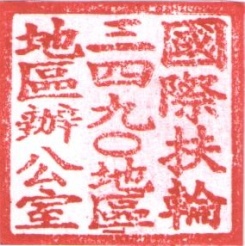 青少年交換委員會主委：周信利受文者：青少年交換委員會(RYE)委員及顧問發文日期：2012年07月11日發文字號：國扶辦字第2012073號主旨：2012-13年度本地區國際青少年交換委員會委員(YEO)訓練會謹訂於7/15(日)於板橋致理技術學院舉行，請查照附件：一、2012-13年度國際扶輪3490地區青少年交換委員訓練會議程二、致理技術學院平面圖